20.01.2022                                                                                                                   № 14с. ТамбовкаОб утверждении муниципального плана работы по самоопределению и профориентации обучающихся общеобразовательных организаций Тамбовского районаНа основании указа Президента РФ от 21.07.2020 № 474 «О национальных целях до 2030 года», федеральных государственных образовательных стандартов, приказ Минобрнауки Амурской области от 20.07.2021 № 872 «О проведении мониторинга системы работы по самоопределению профессиональной ориентации обучающихся общеобразовательных организаций Амурской области»п р и к а з ы в а ю:1. Утвердить план работы по самоопределению и профориентации обучающихся общеобразовательных организаций Тамбовского района2. Руководителям общеобразовательных организаций: 2.1. Обеспечить реализацию плана работы по самоопределению и профориентации обучающихся.2.2. Предоставлять в отдел образования информацию по исполнению плана работы по самоопределению и профориентации обучающихся, в указанные сроки на эл.адрес: lena.korskaya@mail.ru. 3. Контроль исполнения приказа оставляю за собой.Корская Е.А.8/41638/21086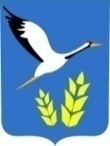 ОТДЕЛ ОБРАЗОВАНИЯ АДМИНИСТРАЦИИ ТАМБОВСКОГО РАЙОНА  АМУРСКОЙ ОБЛАСТИПРИКАЗНачальник отдела образованияИ.И. Печняк